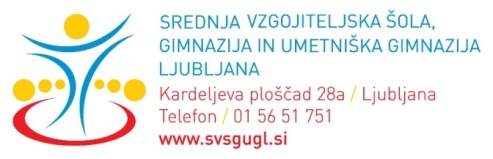 VLOGA ZA UPORABO DVORAN, ZA DIJAKE SVŠGUGLSpodaj podpisan/a ________________________________________________________                                                                        (ime in priimek)razred ___________________, želim uporabljati dvorano ___________________________, v šolskem letu 2023/2024, v terminih, ki so vnaprej dogovorjeni s šolo in odgovornimi mentorji.V dvorani želim vaditi:samostojno z mentorjem ________________________________________ (ime in priimek), Kot uporabnik šolskih prostorov izven pouka se obvezujem da bom pri izvedbi svojih dejavnosti:spoštoval Šolska pravila, šolski Hišni red in ostala pravila uporabe šolskega inventarja, dvoran in drugih šolskih prostorov,vso opremo bom uporabljal kot dober gospodar ob upoštevanju vseh pravil uporabe (uporaba čevljev v dvoranah je strogo prepovedana, dovoljene so samo nogavice ali baletni čevlji),v okolici šole in v notranjosti prostorov je strogo prepovedano kajenje in uporaba drugih snovi, ki pri sežiganju oddajajo dim,ob začetku uporabe bom zaprl vhod v prostor, v kolikor bom zadnji uporabnik, bom zaprl okna, pospravil prostor in ugasnil vse luči in elektronske naprave, kot je navedeno v navodilih o prostorih, ki se nahajajo v vsaki dvorani,moja aktivnost poteka izven pouka na lastno odgovornost (v primeru poškodb),v primeru uporabe prostora med vikendom, bo mentor vedno prisoten,fotografiranje in objavljanje fotografij v prostorih šole je dovoljeno samo s pisno privolitvijo udeležencev aktivnosti,prepovedano je fotografiranje, snemanje in objavljanje neprimernih vsebin.Podpis dijaka (uporabnika):____________________________________________________ Podpis mentorja: ____________________________________________________________Podpis starša oz. skrbnika: ____________________________________________________Datum:_________________________________